Уголовный кодекс Российской Федерации предусматривает два вида преступлений, связанных со взяткой: получение взятки (статья 290) и дача взятки (статья 291).Это две стороны одной преступной медали: если речь идет о взятке, это значит, что есть тот, кто получает взятку (взяткополучатель), и тот, кто ее дает (взяткодатель).Получение взятки — одно из самых опасных должностных преступлений, особенно если оно совершается группой лиц или сопровождается вымогательством, которое заключается в получении должностным лицом пре­имуществ и выгод за законные или незаконные действия (бездействие).Дача взятки — преступление, направленное на склонение должностного лица к совершению законных или незаконных действий (бездействия) либо предоставлению получения каких-либо преимуществ в пользу дающего, в том числе за общее покровительство или попустительство по службе.ВЗЯТКОЙ МОГУТ БЫТЬ:Предметы — деньги, в том числе валюта, банковские чеки и ценные бумаги, изделия из драгоценных металлов и камней, автомашины, продукты питания, видеотехника, бытовые приборы и другие товары, квартиры, дачи, загородные дома, гаражи, земельные участки и другая недвижимость.Услуги и выгоды — лечение, ремонтные и строительные работы, санаторные и туристические путевки, поездки за границу, оплата развлечений и других расходов безвозмездно или по заниженной стоимости.Завуалированная форма взятки — банковская ссуда в долг или под видом погашения несуществующего долга, оплата товаров, купленных по заниженной цене, покупка товаров по завышенной цене, заключение фиктивных трудовых договоров с выплатой зарплаты взяточнику, его родственникам или друзьям, получение льготного кредита, завышение гонораров за лекции, статьи и книги, преднамеренный проигрыш в карты, «случайный» выигрыш в казино, прощение долга, уменьшение арендной платы, увеличение процентных ставок по кредиту и т.д.ЧТО ТАКОЕ ПОДКУП?«Взятка» лицу, выполняющему управленческие функции в коммерческих и некоммерческих предприятиях и организациях - директору, заместителю директора коммерческой фирмы или государственного унитарного предприятия, председателю и члену совета директоров акционерного общества, главе кооператива, руководителю общественного или религиозного объединения, фонда, некоммерческого "партнерства, лидеру и руководящему функционеру политической партии и т. д. — в Уголовном кодексе Российской Федерации именуется коммерческим подкупом (статья 204).Особым видом подкупа является подкуп участников и организаторов профессиональных спортивных соревнований и зрелищных коммерческих конкурсов(статья 184), который связан со случаями дачи и получения незаконного вознаграждения спортсменами, спортивными судьями, тренерами, руководителями команд, другими участниками или организаторами профессиональных спортивных соревнований, организаторами или членами жюри.Взятка нередко дается и берется через посредников — подчиненных сотрудников, индивидуальных предпринимателей, работников посреднических фирм, которые рассматриваются Уголовным кодексом Российской Федерации как пособники преступления.Коммерческий подкуп может осуществляться через посредников — подчиненных сотрудников, партнеров по бизнесу, специально нанятых лиц, которые также рассматриваются Уголовным кодексом Российской Феде­рации как пособники преступления.Заведомо ложный донос о вымогательстве взятки или коммерческом подкупе рассматривается Уголовным кодексом Российской Федерации как преступление и наказывается лишением свободы на срок до шести лет (статья 306).Вымогательство взятки может осуществляться как в виде прямого требования («если не дадите... вопрос будет решен не в Вашу пользу»), так и косвенным образом.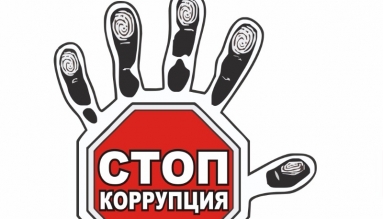 Под коррупцией понимается злоупотребление служебным положением, дача взятки, получение взятки, злоупотребление полномочиями, коммерческий подкуп либо иное незаконное использование физическим лицом своего должностного положения вопреки законным интересам общества и государства в целях получения выгоды в виде денег, ценностей, иного имущества или услуг имущественного характера, иных имущественных прав для себя или для третьих лиц либо незаконное предоставление такой выгоды указанному лицу другими физическими лицами, а также совершение указанных деяний от имени или в интересах юридического лица.Коррупция — это злоупотребление государственной властью для получения выгоды в личных целях. К коррупционным деяниям относятся следующие преступления: злоупотребление служебным положением (статьи 285 и 286 Уголовного кодекса Российской Федерации, далее - УК РФ), дача взятки (статья 291 УК РФ), получение взятки (статья 290 УК РФ), злоупотребление полномочиями (статья 201 УК РФ), коммерческий подкуп (статья 204 УК РФ), а также иные деяния, попадающие под понятие "коррупция", указанное выше".ст. Гиагинская, 2020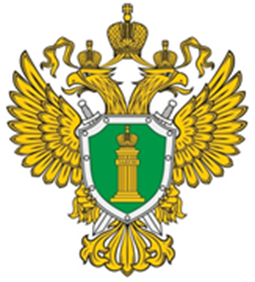 Прокуратура 
Гиагинского района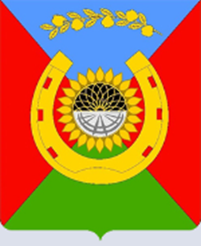 Администрация МО «Гиагинский район»